ПроектПРАВИТЕЛЬСТВО РЕСПУБЛИКИ АЛТАЙПОСТАНОВЛЕНИЕот «____» __________ 2023 г. № ______г. Горно-АлтайскО внесении изменения в пункт 10 раздела II Порядок предоставления субсидий некоммерческим организациям, не являющимся государственными (муниципальными) учреждениями, на создание и (или) развитие центров поддержки экспорта в Республике АлтайПравительство Республики Алтай п о с т а н о в л я е т:  Подпункт «д» пункта 10 раздела II Порядка предоставления субсидий некоммерческим организациям, не являющимся государственными (муниципальными) учреждениями, на создание и (или) развитие центров поддержки экспорта в Республике Алтай, утвержденный постановлением Правительства Республики Алтай от 16 февраля 2021 г. № 24 (Сборник законодательства Республики Алтай, 2021, № 184(190), № 186(192); 2022, № 196(202); № 198(204); № 201(207); официальный портал Республики Алтай в сети «Интернет»: www.altai-republic.ru, 2022, 25 ноября), изложить в следующей редакции:	«д) не должны являться иностранными юридическими лицами, в том числе местом регистрации которых является государство или территория, включенные в утверждаемый Министерством финансов Российской Федерации перечень государств и территорий, используемых для промежуточного (офшорного) владения активами в Российской Федерации, а также российскими юридическими лицами, в уставном (складочном) капитале которых доля прямого или косвенного (через третьих лиц) участия офшорных компаний в совокупности превышает 25 процентов (если иное не предусмотрено законодательством Российской Федерации). При расчете доли участия офшорных компаний в капитале российских юридических лиц не учитывается прямое и (или) косвенное участие офшорных компаний в капитале публичных акционерных обществ (в том числе со статусом международной компании), акции которых обращаются на организованных торгах в Российской Федерации, а также косвенное участие таких офшорных компаний в капитале других российских юридических лиц, реализованное через участие в капитале указанных публичных акционерных обществ;».      Глава Республики Алтай,   Председатель Правительства   Республики Алтай 					        О.Л. ХорохординПОЯСНИТЕЛЬНАЯ ЗАПИСКАк проекту постановления Правительства Республики Алтай 
«О внесении изменения в пункт 10 раздела II Порядка предоставления субсидий некоммерческим организациям, не являющимся государственными (муниципальными) учреждениями, на создание и (или) развитие центров поддержки экспорта в Республике Алтай»Субъектом нормотворческой деятельности является Правительство Республики Алтай. Разработчиком проекта постановления Правительства Республики Алтай «О внесении изменения в пункт 10 раздела II Порядка предоставления субсидий некоммерческим организациям, не являющимся государственными (муниципальными) учреждениями, на создание и (или) развитие центров поддержки экспорта в Республике Алтай» (далее – проект постановления) является Министерство экономического развития Республики Алтай (далее – Министерство).Предметом правового регулирования проекта постановления является внесение изменений в постановление Правительства Республики Алтай от 16 февраля 2021 г. № 24 «Об утверждении Порядка предоставления субсидий некоммерческим организациям, не являющимся государственными (муниципальными) учреждениями на создание и (или) развитие центров поддержки экспорта в Республике Алтай» в части уточнения требований к участникам отбора получателей субсидий для предоставления субсидий. Целью принятия проекта постановления является приведение законодательства Республики Алтай в соответствие с федеральным законодательством.Правовым основанием принятия проекта постановления являются:абзац второй пункта 4 статьи 78.1 Бюджетного кодекса Российской Федерации, согласно которому порядок предоставления субсидий из федерального бюджета, бюджетов субъектов Российской Федерации, местных бюджетов, если данный порядок не определен решениями, предусмотренными абзацем первым указанного пункта, устанавливается соответственно нормативными правовыми актами Правительства Российской Федерации, высшего исполнительного органа государственной власти субъекта Российской Федерации, муниципальными правовыми актами местной администрации, которые должны соответствовать общим требованиям, установленным Правительством Российской Федерации;постановление Правительства Российской Федерации от 18 сентября 2020 г. № 1492 «Об общих требованиях к нормативным правовым актам, муниципальным правовым актам, регулирующим предоставление субсидий, в том числе грантов в форме субсидий, юридическим лицам, индивидуальным предпринимателям, а также физическим лицам – производителям товаров, работ, услуг, и о признании утратившими силу некоторых актов Правительства Российской Федерации и отдельных положений некоторых актов Правительства Российской Федерации» (с учетом изменений, внесенных постановлением Правительства Российской Федерации от 21 сентября 2022 г. № 1666), определяющее требования к нормативным правовым актам, регулирующим предоставление субсидий некоммерческим организациям, не являющимся государственными (муниципальными) учреждениями.В отношении проекта постановления не требуется проведения оценки регулирующего воздействия в связи с тем, что проект постановления не содержит положения, установленные частью 1 статьи 1 Закона Республики Алтай от 29 мая 2014 г. № 16-РЗ «Об оценке регулирующего воздействия проектов нормативных правовых актов и экспертизе нормативных правовых актов в Республике Алтай», подлежащие оценке регулирующего воздействия.По проекту постановления проведена антикоррупционная экспертиза в установленном федеральным законодательством и законодательством Республики Алтай порядке, в результате которой наличие в проекте постановления положений, способствующих созданию условий для проявления коррупции, не выявлено.Принятие проекта постановления не потребует признания утратившими силу, приостановления, изменения или принятия иных нормативных правовых актов Республики Алтай.Принятие проекта постановления потребует дополнительных расходов, финансируемых за счет средств республиканского бюджета Республики Алтай. Министр экономического развития Республики Алтай 							   В.В. ТупикинПЕРЕЧЕНЬнормативных правовых актов Республики Алтай, подлежащих признанию утратившими силу, приостановлению, изменению                           или принятию в случае принятия проекта постановления Правительства Республики Алтай «О внесении изменения в пункт 10 раздела II Порядка предоставления субсидий некоммерческим организациям, не являющимся государственными (муниципальными) учреждениями, на создание и (или) развитие центров поддержки экспорта в Республике Алтай»Принятие проекта постановления Правительства Республики Алтай 
«О внесении изменения в пункт 10 раздела II Порядка предоставления субсидий некоммерческим организациям, не являющимся государственными (муниципальными) учреждениями, на создание и (или) развитие центров поддержки экспорта в Республике Алтай» не потребует принятия, признания утратившими силу, приостановления или изменения нормативных правовых актов Республики Алтай.СПРАВКАо проведении антикоррупционной экспертизы В соответствии с Порядком проведения антикоррупционной экспертизы нормативных правовых актов Главы Республики Алтай, Председателя Правительства Республики Алтай и Правительства Республики Алтай и проектов нормативных правовых актов Республики Алтай, разрабатываемых исполнительными органами государственной власти Республики Алтай, утвержденным постановлением Правительства Республики Алтай от 24 июня 2010 г. № 125, Министерством экономического развития Республики Алтай проведена антикоррупционная экспертиза проекта постановления Правительства Республики Алтай «О внесении изменения в пункт 10 раздела II Порядка предоставления субсидий некоммерческим организациям, не являющимся государственными (муниципальными) учреждениями, на создание и (или) развитие центров поддержки экспорта в Республике Алтай», в результате которой в проекте нормативного правового акта положений, способствующих созданию условий для проявления коррупции, не выявлено.Министр                                                                                          В.В. Тупикин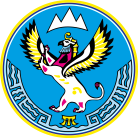 МИНИСТЕРСТВОЭКОНОМИЧЕСКОГО РАЗВИТИЯ РЕСПУБЛИКИ АЛТАЙ(МИНЭКОНОМРАЗВИТИЯ РА)АЛТАЙ РЕСПУБЛИКАНЫНГ ЭКОНОМИКАЛЫК ÖЗӰМИНИ НГ МИНИСТЕРСТВОЗЫ(АР МИНЭКОНОМÖЗӰМИ)В.И. Чаптынова ул., д. 24, г. Горно-Алтайск, Республика Алтай, 649000; Тел/факс. (388 22) 2-65-95;  e-mail: mineco@altaigov.ru; https://минэко04.рф В.И. Чаптынова ул., д. 24, г. Горно-Алтайск, Республика Алтай, 649000; Тел/факс. (388 22) 2-65-95;  e-mail: mineco@altaigov.ru; https://минэко04.рф В.И. Чаптынова ул., д. 24, г. Горно-Алтайск, Республика Алтай, 649000; Тел/факс. (388 22) 2-65-95;  e-mail: mineco@altaigov.ru; https://минэко04.рф 